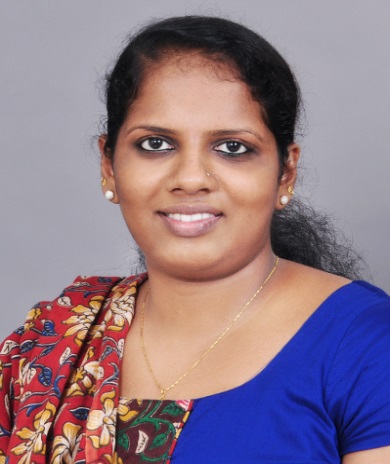 NameDIVYA JAMESDesignationAssistant ProfessorQualificationM.Com, M.PhilArea of SpecialisationFinance